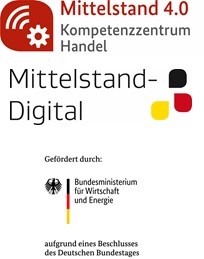 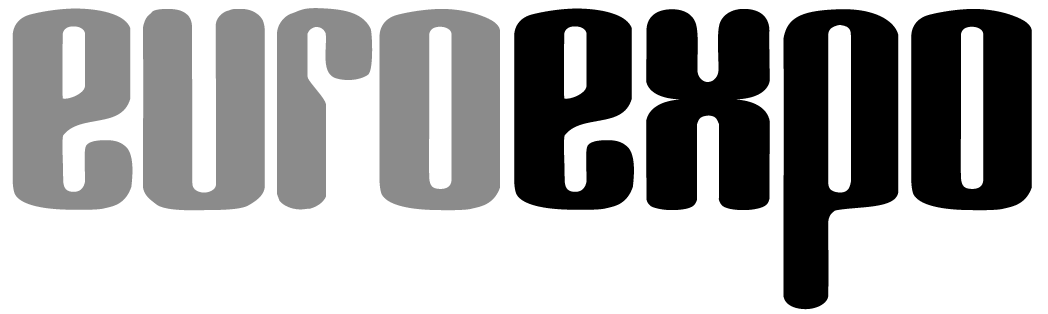 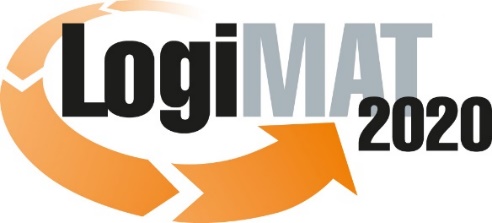 Dezember 2019PresseinformationFORUM: MITTELSTAND-DIGITAL-FORENREIHE IM FORUM T, ATRIUM EINGANG OSTHinweis: Für den redaktionellen Teil dieser Meldung ist das Unternehmen bzw. Institut verantwortlich, das dieses Forum veranstaltet.